ПРОЕКТ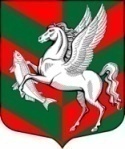  Совет депутатов муниципального образованияСуховское сельское поселениеКировского муниципального района Ленинградской областиВ целях реализации положений статьи 8 Градостроительного кодекса Российской Федерации и Федерального закона от 29 декабря 2014 года №456-ФЗ «О внесении изменений в Градостроительный кодекс Российской Федерации и отдельные законодательные акты Российской Федерации», в соответствии с Федеральным законом от 06 октября 2003 года №131-ФЗ «Об общих принципах организации местного самоуправления в Российской Федерации», постановлением Правительства Российской Федерации от 25.12.2015 года № 1440 «Об утверждении требований к программам комплексного развития транспортной инфраструктуры поселений, городских округов», руководствуясь Уставом муниципального образования Суховское сельское поселение Кировского муниципального района Ленинградской области:	1. Утвердить Программу комплексного развития развития транспортной инфраструктуры муниципального образования Суховское сельское поселение Кировского муниципального района Ленинградской области на период 2017-2021 годы и на перспективу до 2035 года, согласно приложению.	2. Настоящее постановление вступает в силу после официального опубликования и подлежит размещению на официальном сайте МО Суховское сельское поселение.Глава муниципального образования                                            О.В.БарминаР Е Ш Е Н И ЕОт «» ____________2017 года №    Об утверждении Программы комплексного развития транспортной инфраструктуры муниципального образования Суховское сельское поселение Кировского муниципального района Ленинградской области на период 2017-2021 годы и на перспективу до 2035 года